	Vadovaudamasi Lietuvos Respublikos vietos savivaldos įstatymo 7 straipsnio 19 punktu, Lietuvos Respublikos jaunimo politikos pagrindų įstatymo 5 straipsnio 3 dalimi bei Savivaldybių jaunimo reikalų tarybų tipiniais nuostatais, patvirtintais Lietuvos Respublikos socialinės apsaugos ir darbo ministro 2009 m. sausio 8 d. įsakymu Nr. A1-4 „Dėl Savivaldybių jaunimo reikalų tarybų pavyzdinių nuostatų patvirtinimo“, Pagėgių savivaldybės taryba n u s p r e n d ž i a:	1. Pakeisti Pagėgių savivaldybės jaunimo reikalų tarybos nuostatus, patvirtintus Pagėgių savivaldybės tarybos 2019 m. spalio 31 d. sprendimu Nr. T-181 „Dėl Pagėgių savivaldybės jaunimo reikalų tarybos nuostatų patvirtinimo“:	1.1. pakeisti 5 punktą ir jį išdėstyti taip:     „5. Nuostatai ir jaunimo reikalų tarybos sudėtis tvirtinami ir keičiami Pagėgių savivaldybės tarybos sprendimu.“;1.2. pakeisti 11.1 papunktį ir jį išdėstyti taip:    „11.1. 2 (du) narius iš Savivaldybės tarybos deleguoja Savivaldybės taryba, 3 (trys) nariai iš Savivaldybės mero ir/ar administracijos direktoriaus deleguoti asmenys“.	2. Sprendimą paskelbti Teisės aktų registre ir Pagėgių savivaldybės interneto svetainėje  www.pagegiai.lt.Savivaldybės meras 				            Vaidas Bendaravičius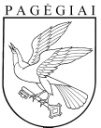 Pagėgių savivaldybės tarybasprendimasdėl PAGĖGIŲ SAVIVALDYBĖS TARYBOS 2019 M. spalio 31 D. SPRENDIMO NR. T-181 „dėl pagėgių savivaldybės jaunimo reikalų tarybos nuostatų patvirtinimo“ PAKEITIMO2023 m. birželio 20 d. Nr. T-112Pagėgiai